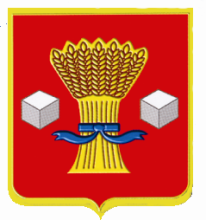 АдминистрацияСветлоярского муниципального района Волгоградской областиПОСТАНОВЛЕНИЕот   27.11.2018                      № 2172О внесении изменений в постановление администрацииСветлоярского муниципального района от 20.12.2017№ 3559 «Об утверждении Положения о формировании муниципального задания на оказание муниципальных услуг(выполнение работ) в отношении муниципальных учрежденийСветлоярского муниципального района (Светлоярского городского поселения) и финансового обеспечения выполнениямуниципального задания в новой редакции»В соответствии с постановлением Правительства Российской Федерации от 19.07.2018 № 849 «О внесении изменений в Положение о формировании государственного задания на оказание государственных услуг (выполнение работ) в отношении государственных учреждений и финансовом обеспечении выполнения государственного задания», руководствуясь Уставом Светлоярского муниципального района Волгоградской области, Уставом Светлоярского городского поселения Светлоярского муниципального района Волгоградской области,п о с т а н о в л я ю:Внести в постановление администрации Светлоярского муниципального района от 20.12.2017 № 3559 «Об утверждении Положения о формировании муниципального задания на оказание муниципальных услуг (выполнение работ) в отношении муниципальных учреждений Светлоярского муниципального района (Светлоярского городского поселения) и финансового обеспечения выполнения муниципального задания в новой редакции», следующие изменения:Пункт 2.4. Положения о формировании муниципального задания на оказание муниципальных услуг (выполнение работ) в отношении муниципальных учреждений Светлоярского муниципального района (Светлоярского городского поселения) и финансового обеспечения выполнения муниципального задания (далее по тексту – Положение) изложить в следующей редакции:  	«2.4. Муниципальное задание формируется в процессе формирования бюджета Светлоярского муниципального района (Светлоярского городского поселения) на очередной финансовый год и плановый период и утверждается не позднее 15 рабочих дней со дня доведения получателю средств бюджета Светлоярского муниципального района (Светлоярского городского поселения) лимитов бюджетных обязательств на финансовое обеспечение выполнения муниципального задания  в отношении:муниципальных казенных учреждений - главным распорядителем бюджетных средств, в ведении которого находятся казенные учреждения; муниципальных бюджетных и автономных учреждений – органом, осуществляющим функции и полномочия учредителя.».Пункт 2.6. Положения изложить в следующей редакции:«2.6. Муниципальное задание формируется на оказание муниципальных услуг (выполнение работ), определенных в качестве основных видов деятельности муниципальных учреждений Светлоярского муниципального района (Светлоярского городского поселения), содержащихся в общероссийских базовых (отраслевых) перечнях (классификаторах) государственных и муниципальных услуг, оказываемых физическим лицам (далее – общероссийские базовые перечни), и региональном перечне (классификаторе) государственных (муниципальных) услуг, не включенных в общероссийские базовые перечни, и работ, оказание и выполнение которых предусмотрено нормативными правовыми актами Волгоградской области (далее – региональный перечень).».Пункт 3.7. Положения изложить в следующей редакции:«3.7. При определении базового норматива затрат в части затрат, указанных в пункте 3.8. настоящего Положения, применяются нормы материальных, технических и трудовых ресурсов, используемых для оказания муниципальной услуги, установленные нормативными правовыми актами Российской Федерации (в том числе правовыми актами федеральных органов исполнительной власти, осуществляющих функции по выработке государственной политики и нормативно-правовому регулированию в установленной сфере деятельности), межгосударственными, национальными (государственными) стандартами Российской Федерации, строительными нормами и правилами, санитарными нормами и правилами, стандартами, порядками, регламентами и паспортами оказания государственных (муниципальных) услуг в установленной сфере (далее - стандарты услуги).Затраты, указанные в пункте 3.9. настоящего Положения, устанавливаются по видам указанных затрат из нормативов их потребления, определенных на основании стандартов услуги, или на основе усреднения показателей деятельности муниципального учреждения, которое имеет минимальный объем указанных затрат на оказание единицы муниципальной услуги в установленной сфере, или на основе медианного значения по муниципальным учреждениям, оказывающим муниципальную услугу в установленной сфере деятельности, в соответствии с общими требованиями.».В пункте 3.8.:а) в подпункте «б» слова «не отнесенного к особо ценному движимому имуществу и» исключить;б) подпункт «в» дополнить словами «в случае, если указанные затраты в соответствии с общими требованиями не включены в состав затрат, предусмотренных подпунктом «б» настоящего пункта».В абзаце втором пункта 3.10. слова «(органа, осуществляющегофункции и полномочия учредителя)» заменить словами «деятельности, в соответствии с установленными им общими требованиями».В пункте 3.17.:а) в подпункте «б» слова «не отнесенного к особо ценному движимому имуществу и» исключить;б) подпункт «в»  дополнить словами «в случае, если указанные затраты в соответствии с общими требованиями не включены в состав затрат, предусмотренных пунктом «б» настоящего пункта».Пункт 3.21. изложить в следующей редакции:«3.21. При определении нормативных затрат на выполнение работы применяются показатели материальных, технических и трудовых ресурсов, используемых для выполнения работы, по видам затрат исходя из нормативов их потребления, установленных нормативными правовыми актами Российской Федерации, межгосударственными, национальными (государственными) стандартами Российской Федерации, строительными нормами и правилами, санитарными нормами и правилами, стандартами, порядками, регламентами и паспортами выполнения работ в установленной сфере, или на основе усреднения показателей деятельности муниципального учреждения, которое имеет минимальный объем указанных затрат на выполнение работы в установленной сфере деятельности, или на основе медианного значения по муниципальным учреждениям, выполняющим муниципальную работу в установленной сфере деятельности, в порядке, предусмотренном пунктом 3.16. настоящего Положения».Пункт 1.2. настоящего постановления применяется при формировании муниципального задания, начиная с муниципального задания на 2018 год и на плановый период 2019 и 2020 годов.Пункты 1.1., 1.3.-1.7. настоящего постановления применяется при формировании муниципального задания и расчете объема финансового обеспечения его выполнения, начиная с муниципального задания на 2019 год и на плановый период 2020 и 2021 годов.Признать утратившим силу: - постановление администрации Светлоярского муниципального района от 29.07.2015 № 1046 «Об утверждении Порядка формирования, ведения и утверждения ведомственных перечней муниципальных услуг и работ, оказываемых и выполняемых муниципальными учреждениями Светлоярского городского поселения»;- постановление администрации Светлоярского муниципального района от 29.07.2015 № 1047 «Об утверждении Порядка формирования, ведения и утверждения ведомственных перечней муниципальных услуг и работ, оказываемых и выполняемых муниципальными учреждениями Светлоярского муниципального района Волгоградской области»;- постановление администрации Светлоярского муниципального района от 30.12.2016 № 2079 «Об утверждении Ведомственного перечня муниципальных услуг и работ, оказываемых и выполняемых муниципальными учреждениями Светлоярского муниципального района (Светлоярского городского поселения)».Настоящее постановление вступает в силу с момента подписания и распространяет свое действие с 01.01.2018.Отделу по муниципальной службе, общим и кадровым вопросам администрации Светлоярского муниципального района (Иванова Н.В.) разместить настоящее постановление в сети Интернет на официальном сайте Светлоярского муниципального района Волгоградской области.Отделу бюджетно-финансовой политики (Коптева Е.Н.) разместить настоящее постановление в сети Интернет на финансовом портале Светлоярского муниципального района Волгоградской области.Контроль над исполнением настоящего постановления возложить на начальника отдела бюджетно-финансовой политики администрации Светлоярского муниципального района Волгоградской области Подхватилину О.И.Глава муниципального района                                                           Т.В. РаспутинаАбраменко Е.Н.